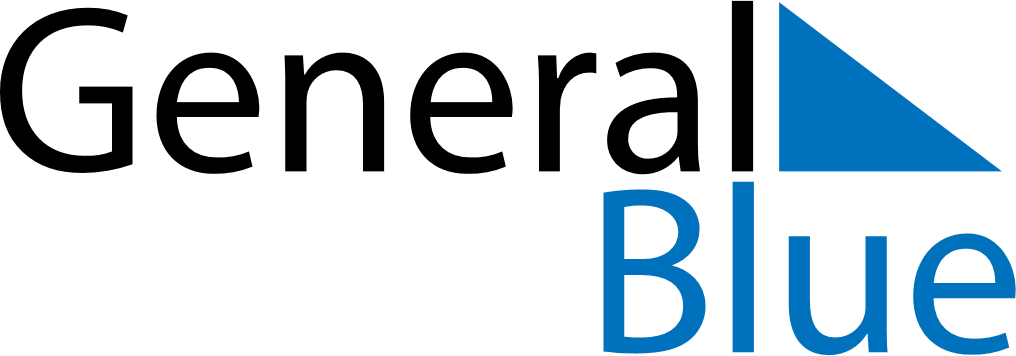 October 2018October 2018October 2018BelizeBelizeMondayTuesdayWednesdayThursdayFridaySaturdaySunday123456789101112131415161718192021Day of the Americas22232425262728293031